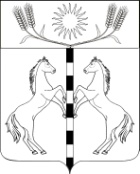 ПОСТАНОВЛЕНИЕАДМИНИСТРАЦИИ  КАНЕЛОВСКОГО СЕЛЬСКОГО ПОСЕЛЕНИЯСТАРОМИНСКОГО  РАЙОНАот 12.02.2018                                                                                                   № 17ст-ца КанеловскаяОб утверждении Перечня видов муниципального контроля и органов местного самоуправления, уполномоченных на их осуществление, на территории Канеловского сельского поселения Староминского районаВ соответствии с Федеральным законом от 06.10.2003 № 131-ФЗ «Об общих принципах организации местного самоуправления в Российской Федерации», Федерального закона от 26.12.2008 г. №294-ФЗ «О защите прав юридических лиц и индивидуальных предпринимателей при осуществлении государственного контроля (надзора) и муниципального контроля», статьей 31 Устава Канеловского  сельского поселения Староминского района, п о с т а н о в л я ю:1.Утвердить Перечень видов муниципального контроля и органов местного самоуправления, уполномоченных на их осуществление, на территории Канеловского сельского поселения Староминского района (прилагается).2. Настоящее постановление подлежит размещению на официальном сайте администрации Канеловского  сельского поселения Староминского района.3.Постановление вступает в силу со дня его подписания.Глава Канеловского сельского поселенияСтароминского района                                                               Л.Г. ИндылоПриложениек постановлению администрацииКанеловского сельского поселенияСтароминского районаот 12.02.2018  №17Перечень видов муниципального контроля и органов местного самоуправления, уполномоченных на их осуществлениеГлава Канеловского сельского поселенияСтароминского района                                                                   Л.Г.Индыло№ п\нНаименование вида муниципального контроля, осуществляемого на территории Канеловского сельского поселения Староминского районаОтветственный специалист органа местного самоуправления  Канеловского сельского поселения Староминского района, уполномоченный на осуществление соответствующего вида муниципального контроля Реквизиты муниципальных правовых актов Канеловского сельского поселения Староминского района, регулирующих соответствующий вид муниципального контроля12341муниципальный контроль в области торговой деятельности Главный инспектор администрации Канеловского сельского поселения Староминского района  Хахонина С.И.Постановление «Об утверждении административного регламента исполнения муниципальной функции по осуществлению муниципального контроля в области торговой деятельности» от 29.06. 2017 № 442муниципальный контроль за обеспечением сохранности автомобильных дорог местного значения в границ населенных пунктов Канеловского сельского поселения Староминского районаСпециалист 2 категории администрации Канеловского сельского поселения Староминского района Пряморуков Т.М.Постановление «Об утверждении административного регламента исполнения муниципальной функции «Осуществление муниципального контроля за сохранностью автомобильных дорог местного значения в населенных пунктах Канеловского сельского поселения Староминского района»от 29.06.2017  № 433муниципальный внутренний финансовый контроль Специалист 1 категории администрации Канеловского сельского поселения Староминского района Скляров Р.Ю.Постановление администрации Канеловского сельского поселения Староминского района от 27.05.2015 № 70 «О порядке осуществления полномочий органом внутреннего муниципального финансового контроля»